Care Team Leader’s First Email To Care Team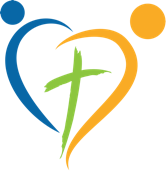 Information to be included:• Introduction• Online Calendar link and log-on• Reminder of weeks chosen for meals• Ask volunteers to sign up for meals three months out (only if the foster family has an activeplacement pending)• Meet & Greet information (if upcoming)• Prayer requestsSample Letter:Hello everyone,I’m so excited to be serving the Applegate Family with all of you. My name is Carrie Jones, and I’m going to beyour Team Leader. I’ll be sending a weekly email to fill you in on prayer requests and other needs. Don’t worry --most emails will be quite short.Here are the weeks everyone claimed for meal delivery:1st Tuesday - Janet Howard2nd Tuesday - Sally & Bill Johns3rd Tuesday - Elaine Hammock4th Tuesday - Jody Angel5th Tuesday - me!The meal schedule is now on Lotsahelpinghands. Please click on the link this week and claim your meals for the next three months. (Calendar link: )Our Meet & Greet will be this Sunday, March 22, 5 PM at the Applegate’s home.Address: 467 Thornberry Drive, Duluth, GA 30097And a reminder of what we’re each bringing for 10 people to eat:Janet: beef, chicken, cheese,Sally and Bill: tacos, tortillas, lettuce, salsa, sour cream, tomatoesElaine: rice, tortilla chips, ice creamJody: paper goods and guacamoleMe: drinks and beansPlease pray for the Applegates. They have a court appointment on Thursday. Pray for peace and for the truthto be revealed about what is best for the children in this case.See you Sunday!Resource File | Care Community Team Leader